IntroductionTWC execute a fee-for-service contract with Boards to deliver Summer Earn and Learn services to students with disabilities. Boards  paid established fees based on completion of the deliverables as specified in Section 1.. SEAL Services Payment Structure. The fees are intended to pay for  deliverable, including materials and supplies. This chapter describes the contract statement of work and associated deliverables and requirements. Board subcontractors provid services for the SEAL program must meet the same requirements and level of experience as required of the Board. The Board and  that provide services must comply with the requirements in the following sections.Return to Top1.1 Overview of  ProgramThe  rogram establishes a mechanism by which pre-employment transition services (Pre-ETS) are provided to students with disabilities, as required under Title IV of the Workforce Innovation and Opportunity Act (WIOA), which modified the Rehabilitation Act of 1973 (Rehabilitation Act). SEAL  students with disabilities:pre-employment work readiness training and preparation for the work experience placement;work experience to gain familiarity with the workplace environment and develop transferable job skills; andpaid compensation for time worked on the job.Return to Top1.2 Objective of  ProgramSEAL is to increase work-based learning opportunities for students with disabilities through Texas' integrated workforce system, thereby providing participants with foundational employment skills and better preparing them for successful transition to postsecondary education and employment.Return to Top1.3 Scope of  Programrovide workplace readiness training, work experience, and transferable skill learning opportunities while they earn compensation for .Return to Top1.4  PreparationBefore SEAL services are provided to participants, the Board must:identify points of contact to ensure orderly coordination and communication between the Board and VR staff;identify participating employers and develop worksites;coordinate with VR contacts to conduct outreach and recruitment; anddevelop local processes and strategies to support and facilitate ongoing coordination and communication between the Board, its subcontractors, VR staff, schools, parents and students.1.4.3 Outreach and RecruitmentVR counselors in local VR offices will identify current VR participants who may be appropriate for the SEAL program and initiate the referral process to the Boards If available slots for the program are not filled, Boards Error! Hyperlink reference not valid.1.4.3.1 SEAL CandidatesIn addition to students who are current VR participants, candidates for SEAL can also include potentially eligible students who have not applied and been determined eligible for VR services but meet the definition of Student with a Disability as established by WIOA.1.4.3.2 SEAL Candidates Potentially Eligible for VR ServicesWhen the Board is aware of students who are candidates for SEAL participation who also are potentially eligible for VR services, the Board must share necessary information with VR staff about these candidates so that VR can:keep track of the student's progress,gather information to comply with federal VR reporting requirements, andmonitor the funding related to the student's SEAL participation.During the planning process, the joint planning committee shall determine how required information and documentation will be gathered for student candidates who are potentially eligible for VR services.1.4. Documenting SEAL Candidate EligibilityVR staff will determine eligibility for participation in SEAL and/or for other VR-funded services. Boards must work closely with VR staff to provide necessary documentation for Board-referred participants.Boards may co-enroll students and enter their information into The Workforce Information System of Texas (TWIST) if the Board decides to provide additional non-VR services to the students, provided that those services are funded through other sources available to the Board.Return to Top1.5  Services1.5.1 Service DescriptionBoards must provide the following services to SEAL participants:pre-employment work readiness training and preparation for the work experience placement, unless the Board chooses not to provide this trainingError! Hyperlink reference not valid.work experience to help participants gain familiarity with the workplace environment and develop transferable job skills; andpaid compensation for time worked on the job.1.5.2 Staff QualificationsBoards must review the qualifications and experience of Board and contractor staff who will provide Work Readiness Training to ensure appropriate knowledge, skills and abilities regarding instructional techniques, working with youth, and methods for appropriately matching a student with a disability to a work site.Staff working directly with SEAL participants must have:at least a high school diploma or GED; anda varied and successful work history.It is preferred but not required that these staff also have experience working with people with disabilities.1.5.3 Work Readiness TrainingThe Board must specify the curriculum used to deliver Work Readiness Training and provide this information  The Board must  using instructional approaches that meet each VR participant's educational and disability needs. All training materials must be available in a format that is appropriate to the VR participant's needs, including regular print, large print, raille, and must be provided in the VR participant's preferred language.VR staff can assist in  all materials and media used in the training are accessible to the VR participants who have accessibility needs.Work Readiness trainers are responsible for maintaining attendance records, curriculum, lesson plans, and documentation as proof required training topics were completed.All curricula and attendance records must be available for review by VR staff upon request. Boards must ensure that students completing Work Readiness Training are offered a worksite placement.1.5.4Worksite PlacementAfter  the Work Readiness Training, the participant will be assigned to a worksite that has been selected by the Board or the Board's contractor.Boards are responsible for developing worksite placements that are available for a minimum of five weeks in duration. Boards must collaborate with VR staff to identify appropriate work placements for each participant, as well as accommodations that  be needed at a particular worksite.Boards are responsible for notifying the VR counselor, the participant, and the participant's parents or guardian of the VR participant's worksite placement at least one week  the first  to  the participant to .Error! Hyperlink reference not valid.1.5. Worksite Monitoring, OversightBoards will provide ongoing worksite monitoring to ensure the participant is successful at the job and address any issues. Boards will be responsible for VR staff about participant progress and/or issues, while collaborating with the VR staff to resolve worksite issues or make needed changes. Boards will be responsible for conducting at least one monitoring visit for each participant. If appropriate, monitoring visits may be conducted electronically.Monitoring is defined as observing the participant at the placement. The monitoring visit must be documented on the Worksite Monitoring include observations and documentation of interaction with student, employer, and/or work experience trainer. Boards not bill for the monitoring deliverable if the visit was not conducted during  that the participant received wages. Wage documentation must indicate that the student was present at the worksite during the monitoring visit.1.5. Work Experience Training and Interpreter Serviceswork experience training services are provided by a ork xperience trainer when a  participant needs more training and support than is occurring at the site.ork xperience :teaching skills;reinforcing skills; andnatural supportsaccommodations and/or compensatory techniques to increase the VR participant's independence and ability to meet the Work Experience site's expectations.Work xperience training occurs after Worksite Placement has been secured. Work xperience training can only be authorized by VR staff and is based on the amount of assistance and/or supervision the participant will need to meet the job expectations. The work experience trainer will gradually reduce the time spent with the participant at the site as the VR participant becomes better adjusted, more independent and no longer needs training support.VR staff may arrange and purchase interpreter services as needed for . An interpreter conveys messages between individuals without contributing to the dialogue.Interpreter services are provided by qualified interpreters and include:sign language and oral interpretation for VR participants who are deaf or hard of hearing; andtactile interpretation for VR participants who are deafblind.Board or contractor staff are responsible for contacting VR staff at least one week in advance to request an nterpreter or Work Experience rainer to support a student's placement at the worksite. VR staff must  that a Work Experience rainer or nterpreter is necessary for the student, based on the student's support needs,  arranging the service.The participant must work a minimum of four hours a week to constitute one week of work. This minimum is set to allow flexibility for students with the most significant disabilities to participate in the program. Boards should expect that most participants will be able to work substantially more hours than the minimum.1.5. Worksite RetentionVR participants must complete at least five weeks of paid work experience to qualify as successful completion of the program and for the Board to receive payment for the retention deliverable. Activities that help ensure worksite retention include providing advance notice of worksite placement, conducting monitoring visit(s), maintaining communication with the participant and worksite supervisor, and coordinating with VR staff to address any employer or participant needs. To meet the requirements for the Worksite Retention deliverable, he Board must verify that the participant worked a minimum of four hours per week and a minimum of  hours over the five-week placement duration. The Boards must submit supporting documentation include hours worked, start/end date of worksite placement, and wages.1.5. Termination of Service DeliveryIf a VR participant's behavior is a concern, Boards must address the behavior before termination because of the behavior. If behaviors are harmful to the VR participant or others, appropriate actions must be made to ensure that all parties remain safe.Reasons for terminating services based on behavior may include:behaviors dangerous to oneself or others;serious infraction of the rules;frequent unexcused absenteeism;frequent unexcused tardiness; orlack of cooperation on assigned tasks.Every effort must be made to inform the VR counselor before termination of SEAL services. When the VR counselor cannot be informed before termination, the VR counselor must be informed in writing within one  after termination. The Board must maintain documentation that the VR counselor was informed of termination. If the participant is terminated from the position for reasons outside of participant’s control, the Board will be responsible for developing a new worksite placement for the participant. The Board not bill for a secondary placement deliverable if a new worksite placement is necessary.Error! Hyperlink reference not valid.Error! Hyperlink reference not valid.Error! Hyperlink reference not valid.Error! Hyperlink reference not valid.Error! Hyperlink reference not valid.Error! Hyperlink reference not valid.Error! Hyperlink reference not valid.Error! Hyperlink reference not valid.Error! Hyperlink reference not valid.Error! Hyperlink reference not valid.Error! Hyperlink reference not valid.Error! Hyperlink reference not valid.Return to Top1. Financials and Payment Structure1..1 PaymentTWC will pay the Boards for achievement of the deliverables described in Sections , 1.5 Services, and 1. Required Reporting by applying the payment structure listed in Section 1. SEAL Services Payment Structure. Boards must retain documentation to support completion of each deliverable. TWC is not obligated to pay unauthorized costs or to pay more than the amounts listed for each deliverable in Section 1..TWC will not purchase or pay for stipends for any component of the SEAL program.If an advance payment for approved working capital expenses is received, the Board review and timely submit a complete reconciliation of actual expenditures paid from those funds within seventy-five days of receipt of advanced funds. See Section 1. Working Capital Advance for more information.1.. Travel Costs PaymentTWC will pay Board costs for mileage incurred by Board or  associated with performance of the Pre-ETS worksite monitoring deliverable.TWC willpay the Board for travel mileage that exceeds  miles round trip; andpay at the State rate applicable to the time of travel for mileage amounts greater than  miles.The allowable amount for payment is based on the round-trip travel only and determined on the distance traveled between:the Board or Board contractor's listed physical location and the cit or town where the worksite monitoring occurs; andthe distance traveled from worksite to worksite within the city or town, if the Board is visiting multiple worksites.Where possible, the Board must include multiple cities and worksites in each worksite monitoring trip for which TWC pays mileage costs.The supporting documentation for the travel cost billing must be submitted on the SEAL Travel Log (Excel) and include the following information:Pre-ETS worksites visited;date of the travel;oard/contractor location (departure point);Pre-ETS worksitedestination point;total mileage for the round trip; andnumber of round trips for which the travel cost is being invoiced.The mileage billable amount is equal to the State of Texas reimbursement rate on the date of the travel, as posted on the Comptroller's website. https://fmx.cpa.texas.gov/fmx/travel/textravel/rates/current.php1.. Invoicing and Payment for ServicesAll invoices must include at a minimum:the Board's complete name and remittance address including city, state, and ZIP code;the Board's -digit Texas vendor identification number;the Board's contact name and telephone number, email address, or fax number;the service authorization number (purchase order);the VR office's name and address, or delivery address, as applicable;the contract number;a description of the goods or services provided, including the dates of service;the quantity and unit cost being billed, as documented on the current service authorization;any other information required by applicable state and federal laws, rules, and regulations governing the provision of services under the contract and the policies and standards.For examplesee the posted this chapter.1.. Inaccurate InvoiceTWC-VR not accept invoices that are incorrect or that do not include all the required items.TWC-VR return incomplete or incorrect invoices and any associated reports to the Board ask the Board to make the necessary corrections.The Board resubmit the correct invoice and required documentation for review and payment.1.. Recoupment of Funds PaidA Board must promptly settle overpayments discovered by TWC.If a Board discovers the overpayment, the Board must immediately self-report it to the assigned program specialist, other TWC staff, or the contract manager and arrange for reimbursement.1.. Payments DueTWC is obligated to pay only for goods and services that lead to the results required for payment, as explained in the Board VR Requirements anual and on the service authorization (purchase order).1.. Payment for Servicesmust complete Work Readiness Training if the Board invoices TWC for full payment that deliverable. If a participant does not complete Work Readiness training, the Board may request partial payment of $ per hour for each hour of the training the participant completed.If Work Readiness Training is not offered by the Boardthe Board will not receive payment for the Work Readiness Training deliverable.Boards  invoice TWC for each VR participant using the SEAL. Boards must submit the required supporting documentation with this invoice. Required supporting documentation for each deliverable is listed in Section . The Board must submit these invoices at least monthly and may submit them weekly or biweekly.The invoice include deliverables submitted for payment, allowable worksite monitoring travel reimbursement, if any, the number of hours the VR participant worked each week and the Board's established hourly wage rate.Boards must submit detailed invoices and supporting documentation to APPO@twc.texas.gov.Boards must submit one final detailed invoice for the reporting deliverable only. The final invoice must be submitted Boards not invoice TWC for an amount that exceeds their contract amount. Boards are responsible for monitoring SEAL expenditures, and if necessary, requesting a contract amendment if the Board anticipates serving more students than projected for the initial contract amount. Boards must request a contract amendment by submitting the request to the contract manager with a copy to APPO@twc.texas.gov at least  days in advance of incurring costs that exceed the contract amount or at least  days  the contract end date, whichever comes first, to allow sufficient time for review and processing. Board requests for contract amendments must include the amount requested and justification for the request. Once a contract amendment is approved, the Board will be notified, and the amendment will be executed.1.. SEAL Services Payment StructureThe Board not collect money from a VR participant or the participant's family for any SEAL services. If VR and another resource paying for a service for a participant, the total payment received by the Board for the service must not exceed the payment amount specified below.Schedule of Deliverables and PaymentsPayment for the Reporting deliverable will be based on the number of students who participate in Work Readiness Training and aid ork xperience  exclude students who register but do not participate in either activity.1.. Outcomes Required for PaymentTo be eligible for payment, Boards must document and submit information to demonstrate that:articipants were registered for SEAL;articipants completed Work Readiness Training provided by the Board and required topics were covered, if applicable;A ork xperience placement was made at a specific worksite for each participant;Wages were paid to participants based on actual hours worked;Worksite monitoring was conducted for each participant;Wage records confirm a minimum of five weeks of wages; andA final summary report was submitted and accepted by TWC.Boards will be paid one deliverable payment per participant for Worksite Monitoring, regardless of the number of monitoring visits conducted.Boards must ensure that timesheets or payroll records submitted as supporting documentation for wage payments are complete and accurate.1.. Working Capital AdvanceA Board may request in writing a working capital advance from TWC. This option recognizes the following:the needed services' specialized nature;that although Boards can offer the specialized expertise needed, Boards have limited or no unrestricted funds with which to provide the needed services; andstate policies permit advance payment in limited instances, such as when advance payment is required by a vendor offering specialized services.Boards that require a working capital advance may request up to 85% of the total amount the Board would be paid for the Work Readiness Training deliverable for the Board's target number of students. Boards must submit the APPO@twc.texas.gov  the effective start date of the service contract. TWC will determine whether to approve an advance payment allowance.If an advance payment is authorized, TWC will make payment by direct deposit after the contract is fully executed.Boards must repay the working capital advance at the end of the contract period by submitting the TWC Cash Remittance  (available at http://www.texasworkforce.org/files/partners/cash-remittance-report-twc.pdf), along with repayment of the working capital advance, to the address specified on the form within  calendar days after submission of the Board's final SEAL detailed invoice. Boards must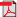  "6" in the Reason type "Remittance of SEAL Advance"  Reason Code 6.Return to TopError! Hyperlink reference not valid.Error! Hyperlink reference not valid.Error! Hyperlink reference not valid.Error! Hyperlink reference not valid.Error! Hyperlink reference not valid.Error! Hyperlink reference not valid.Error! Hyperlink reference not valid.Error! Hyperlink reference not valid.Error! Hyperlink reference not valid.Error! Hyperlink reference not valid.DeliverablePayment Per  ParticipantRequired Supporting Documentation1. Planning, Coordination, Registration, and Reporting$1452. Work Readiness Training$513.753. Worksite Identification and Placement$700Participant's first timesheet or payroll record following worksite placement4. Worksite Monitoring$2255. Student WagesHourly wage rate plus required fees plus processing fee times the number of hours workedParticipant timesheet or payroll recordsWorksite Retention$200Documentation submitted for Student Wages will suffice,  documentation includes hours worked, start/end date of worksite placement, and wages.7. Reporting$200SEALMonthly Progress Report (Word)